The Commonwealth of Massachusetts DEPARTMENT OF Public UtilitiesOne South Station, 3rd floorBoston, MassAchusetts  02110617-305-3500Competitive supplier and electricity broker license application -- renewal220 CMR 11.05Submit the complete original application to:  Secretary Mark D. Marini, One South Station, 3rd floor, Boston, MA 02110.  Submit an electronic copy of the application to:  dpu.electricsupply@mass.gov, mark.marini@mass.gov, and dpu.efiling@mass.gov.  The electronic version must not be secure so that the document can be edited.  Please do not use the trusted certificate feature in Adobe nor docverify.  Furthermore, if filling out more than one application, each application should be its own independent document.  Include a check in the amount of $100.00, payable to the Commonwealth of Massachusetts.  Applicant must file a license renewal application annually by July 1.Applicant license number (starts with CS or EB):    Year renewal submitted: Legal name of applicant:Business address: Website URL (optional): Name, title, toll-free telephone number, and email address of customer service contact person:Name	Title	Toll-free telephone number (required)	EmailName, title, and direct telephone number and direct email address of regulatory contact person.  This person will receive renewal application reminder notices and would also be contacted for questions or concerns related to the applicant’s license.Name	TitleAddress	Direct telephone number (required)	EmailName and address of resident agent for service of process (the resident agent must have a physical address located in Massachusetts.  P.O. boxes are not allowed.  The resident agent must be available to accept service of process during normal business hours (9am-5pm)):NameAddressHas there been any bankruptcy, dissolution, merger, or acquisition changes for the applicant in the last year?  If yes, please provide a summary.   Yes			 NoSummary: Has there been any regulatory actions taken against the applicant in any jurisdiction in the last year?  If yes, please provide a summary.   Yes			 NoSummary: Provide a description of the corporate structure of the applicant (e.g., identification of parent company, affiliates). DECLARATIONI/We, __________________________ and, _____________________________	(print name and title)                        (print name and title)declare that I/we have personally reviewed the above statements and that they are true and correct and complete in all material respects.  I/We further declare that the information contained in this application was prepared and compiled under our supervision and control.  I/We further declare that I/we are authorized by the applicant to file this application on its behalf.  I/We acknowledge that we have a positive duty to ascertain the accuracy and completeness of this application and that I/we sign this declaration under personal pains and penalties of perjury, including, but not limited to, those provided by G.L. c. 268, § 6.  I/We acknowledge that the applicant is liable for the actions of all third-party contractors whose services it may use.Dated this________________ day of ______________20_____ at _______________________	(day)	(month)	(year) 	(place of execution)Signature:  _________________________________________Title:  _____________________________________________Signature:  _________________________________________Title:  _____________________________________________NOTARIZATION:Notarial seal: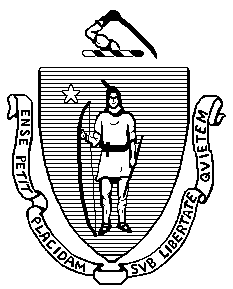 